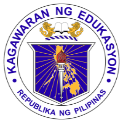 	GRADES 1 to 12	DAILY LESSON LOGSchool:Grade Level:III	GRADES 1 to 12	DAILY LESSON LOGTeacher:File created by Sir JHUN CARANDANGLearning Area:MAPEH	GRADES 1 to 12	DAILY LESSON LOGTeaching Dates and Time:MARCH 9 – 13, 2020 (WEEK 8)Quarter:4TH QUARTERMONDAYTUESDAYWEDNESDAYTHURSDAYFRIDAYI OBJECTIVESContent StandardDemonstrates understanding of the basic concepts of texture.Demonstrations elements of arts.Understanding of movement activities relating to person,objects,music,and environment.Following safety rulesPerformance StandardSings : two –part rounds , partner songs.Creates a character.Participates in various movements.Understanding the ff.safety rules in accidents in the community.Learning Competecny/sDistinguishes between thinness and thickness of musical sound.MU3TX – Ivg –h -4Designs and creates mask with the use of recycled or natural objects inspired by best festivals.A3PR - IVhPerform conditioning and flexibility exercises that wil improve body mechanics like “ lead-up games”.Identifying the safety rules in a accidents in the community.II CONTENTThinness and Thickness of Musical SoundMask MakingLead – Up GamesBe AlertIII. LEARNING RESOURCESA. References1. Teacher’s Guide PagesCG p.22 of 63CG p.28 of 93.CG p. 23 of  69CG p.2. Learner’s Materials pages3. Text book pages4. Additional Materials from Learning ResourcesB. Other Learning ResourcesIV. PROCEDURESA. Reviewing previous lesson or presenting the new lessonAre You Sleeping , Brother John.By unison and  as round.Perform with puppets.Warm Up ActivitiesHazzards in the CommunityB. Establishing a purpose for the lessonWhat makes your life happy?Have ever seen a mask?What kind of mask was it?Have you experienced dancing or palying with a partner?How about joining in a group activity?What causes an accidents?C. Presenting Examples/instances of new lessonSing the song “ Awit ng Buhay”.Show a video how to make a mask.Showing video clips about lead- up games.Show the concept map of the word “ Accident”.D. Discussing new concepts and practicing new skills #1When we sang the song “ Awit ng Buhay”in unison , what kind of melodic lines do we have?What did you see in the video clip?Did you enjoy the game/- What is commonly accidents encountered in the roads?E.  Discussing new concepts and practicing new skills #2F. Developing mastery(Leads to Formative Assessment)Were you able to make your own mask?Did you use varied shapes and colors?G. Finding Practical applications of concepts and skillsGroup Work:I – Sing the song in unison.” Tayo’y Magsaya”.II – Sing theses as partner songs” It’s a Small World”.III – Sing the song in unison” Awit ng Buhay”IV – Sing these as partner songs “ Sarong Banggi/ DandansoyArt ActvitiyPaper Mask MakingOriginal File Submitted and Formatted by DepEd Club Member - visit depedclub.com for morePush me Pull MeGroup ActivityH. Making generalizations and abstractions about the lessonWhen do we say that a song has a single or multiple melodic lines?How can you make a mask?What is a lead –up games?What are safety rules to avoid accidents?I. Evaluating LearningRubricsLM.LM , Lesson 7.RubricsJ. Additional activities for application or remediationGet a partner and present a song in unison,round , or partner song.Look for another design of mask and identify where it originated.Let the pupils practice at home the different wrist movements that you have learned from our discussion.Cut pictures that causes an accidents on the road or community.V. REMARKSVI. REFLECTIONA. No. of learners who earned 80% on the formative assessmentB. No. of Learners who require additional activities for remediationC. Did the remedial lessons work? No. of learners who have caught up with the lesson.D. No. of learners who continue to require remediationE. Which of my teaching strategies worked well? Why did these work?F. What difficulties did I encounter which my principal or supervisor can help me solve?G. What innovation or localized materials did I use/discover which I wish to share with other teachers?